            جامعة الملك سعود 						                                             أ.غادة عبدالله الرشيد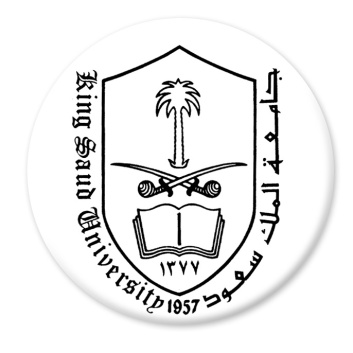 كلية الدراسات التطبيقية وخدمة المجتمع							يوم المحاضرة ووقتها : الاثنين (8-11)                     برنامج العلوم الإدارية  							            الساعات المكتبية : الاثنين 10-11 الموقع الجامعي/ https://fac.ksu.edu.sa/galrsheed/home                                                          الإيميل : galrsheed@ksu.edu.sa                                                                           الخطة الدراسية لمادة (مبادئ إدارة الأعمال) الفصل الدراسي الأول 1441هـ / 1442 هـ ــــــــــــــــــــــــــــــــــــــــــــــــــــــــــــــــــــــــــــــــــــــــــــــــــــــــــــــــــــــــــــــــــــــــــــــــــــــــــــــــــــــــــــــــــــــــــــــــــــــــــــــــــــــــالهدف من المقرر :يهدف هذا لمقرر إلى دراسة مبادئ إدارة الأعمال في الواقع العملي من حيث مفهومها ومجالاتها والتطور التاريخي لفكرها ووظائف الإدارة المختلفة من تخطيط وتنظيم وتوجيه ورقابة، إلى جانب وظائف المنشأة ككل وكيفية إدارة مواردها البشرية والتسويقية والإنتاجية والمالية والتقنيـة. توزيع الدرجات :الاختبار الفصلي الأول : 20 درجة ، وسيعقد بإذن الله في يوم الأثنين، 8 /2بتاريخالاختبار الفصلي الثاني : 20 درجة ، وسيعقد بإذن الله في يوم الأثنين ، 7/3 بتاريخ الحـــــــــــضور والمشاركة 5 درجات.الواجبات والنشاطات 15 درجة. (1/ مشهد تمثيلي في كل محاضره .2/ تطبيق خطوات العملية الإدارية على مشروعك مع المجتمع الخارجي.                                           3/ اختيار هيكل تنظيمي لإحدى الشركات وتكلمي عنه وتقدم كعرض بوربوينت)الاختبار النهائي : 40 درجةتوزيع المنهج :المراجع :الكتاب المقرر: "مبادئ إدارة الأعمال: الأساسيات والاتجاهات الحديثـة" للمؤلفين: أ.د. أحمد عبد الرحمن الشميمري ؛أ.د. عبد الرحمن أحمـد هيجان ؛د. بشـرى بدير المرسي غنـام .الطبعـة الثاني عشر، 1437هـقواعد عامة :الالتزام بالحضور في وقت المحاضرة , بعد مضي 15 دقيقة من دخول الأستاذة ، يسمح بالدخول للمحاضرة ، لكنه يحتسب غيابا .الرجاء وضع الجوال على الصامت و نزع النظارات الشمسية طوال وقت المحاضرة .الالتزام بحضور الاختبارات الفصلية في مواعيدها .لا يسمح بإعادة الاختبارات الفصلية إلا بعذر طبي مصدق من مستشفى حكومي  ـ وفي حالة قبول العذر ـ سيكون الاختبار البديل في نهاية الفصل الدراسي بجميع مفردات المادة  ومقالي وذلك بتاريخ  21/3الغياب بنسبة 25 % من المحاضرات يؤدي إلى الحرمان , حتى في حالة إحضار اعذار مقبولة.الأسبوعالتاريخالموضوعالأول3/ 1مــــقــــــــــــــدمــــــــةالثاني10/1مفهوم الإدارة والتطور التاريخي للفكر الإداريالثالث17/1وظائف الإدارة (التخطيط واتخاذ القرارات)الرابع24/1وظائف الإدارة (التنظيم والتنسيق)الخامس1/2وظائف الإدارة (القيادة الإدارية والدافعية والحوافز)السادس8/2الاختبـار الفصلي الأولالسابع15/2وظائف الإدارة (الرقابة)الثامن 22/2ووظائف المنشأة (إدارة الموارد البشرية)   التاسع29/2وظائف المنشأة (إدارة التسويق) +(إدارة الإنتاج)العاشر7/3الاختبـار الفصلي الثـانيالحادي عشر14/3وظائف المنشأة (الإدارة المالية و إدارة نظم معلومات إدارية)الثاني عشر21/3الاختبار البديلالثالث عشر28/3تسليم الواجبات ومناقشتهاالرابع عشر5/4مراجعة